    Découpes de cartes de crédit et de débit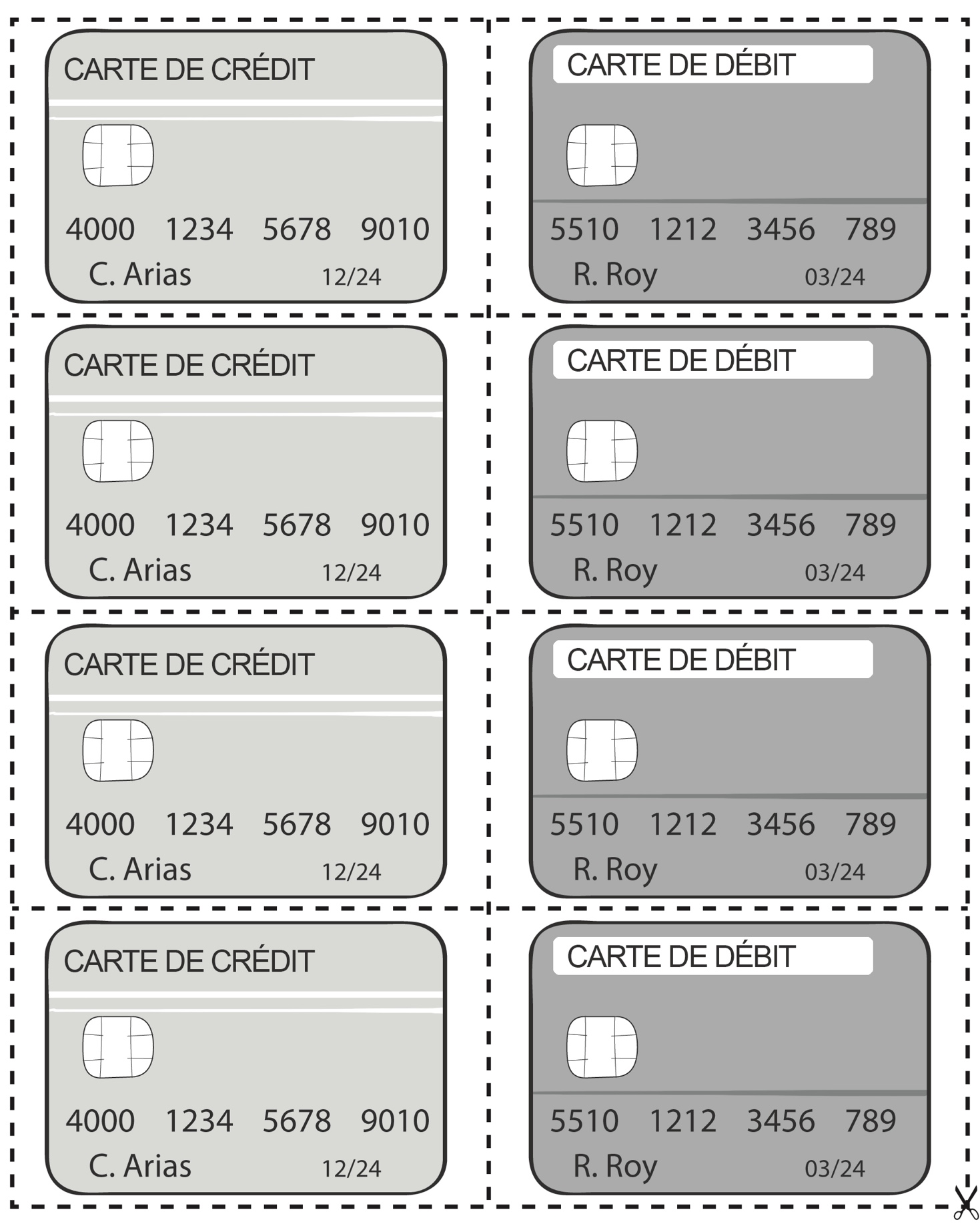 